ОТДЕЛЕНИЕ СОЦИАЛЬНОГО ФОНДА РОССИИ ПО КУРГАНСКОЙ ОБЛАСТИ18 октября 2023  г.Единое пособие в Зауралье получают более 2,5 тысяч беременных женщинОтделение Социального фонда России по Курганской области назначило единое пособие 2547 беременным зауральским женщинам на сумму свыше 164 млн рублей. Будущие мамы, которые на ранних сроках беременности встали на учет в медицинские учреждения могут обратиться за назначением единого пособия. Заявление можно подать через портал госуслуг, в МФЦ или в региональной клиентской службе СФР. Ежемесячное пособие беременной женщине выплачивается до месяца родов или прерывания беременности. При назначении пособия учитывается размер прожиточного минимума на душу населения, который в Курганской области составляет 13 513 рублей. Если величина прожиточного минимума в регионе меняется, то пособие подлежит перерасчету в беззаявительном порядке. В зависимости от нуждаемости размер пособия может составлять 50%, 75% или 100% прожиточного минимума. На данный момент в Зауралье сумма выплат беременным варьируется от 7,3 до 14,7 тыс. рублей.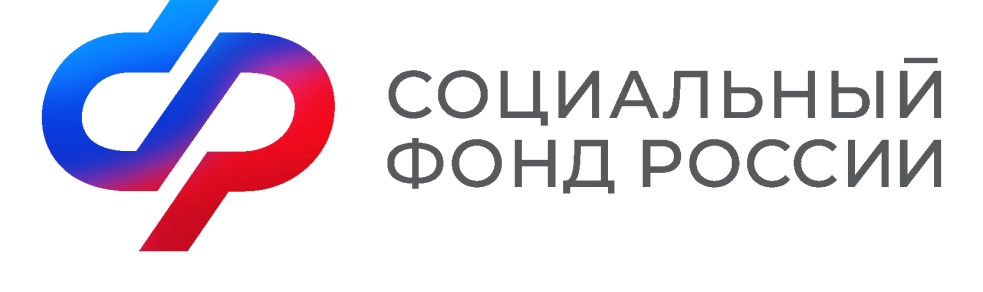 ПРЕСС-РЕЛИЗ640000,г. Курган,ул. Гоголя,д. 153,тел. пресс-службы:8(3522) 48-80-35